Protocole de Madrid concernant l’enregistrement international des marquesModification des montants de la taxe individuelle : PakistanConformément à la règle 35.2)d) du règlement d’exécution du Protocole de Madrid, le Directeur général de l’Organisation Mondiale de la Propriété Intellectuelle (OMPI) a établi de nouveaux montants, en francs suisses, de la taxe individuelle qui doit être payée lorsque le Pakistan est désigné dans une demande internationale, dans le cadre d’une désignation postérieure à un enregistrement international et à l’égard du renouvellement d’un enregistrement international dans lequel il a été désigné. À compter du 20 octobre 2022, les montants de la taxe individuelle pour le Pakistan seront les suivants :  3.	Ces nouveaux montants devront être payés lorsque le Pakistana)	est désigné dans une demande internationale qui est reçue par l’Office d’origine le 20 octobre 2022 ou postérieurement;  oub)	fait l’objet d’une désignation postérieure qui est reçue par l’Office de la partie contractante du titulaire le 20 octobre 2022 ou postérieurement, ou est présentée directement au Bureau international de l’OMPI à cette date ou postérieurement;  ouc)	a été désigné dans un enregistrement international dont le renouvellement est effectué le 20 octobre 2022 ou postérieurement.Le 20 septembre 2022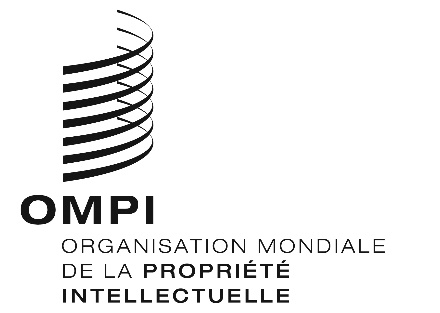 AVIS N° 25/2022AVIS N° 25/2022AVIS N° 25/2022RUBRIQUESRUBRIQUESMontants(en francs suisses)Montants(en francs suisses)RUBRIQUESRUBRIQUESjusqu’au 19 octobre 2022 à compter du 20 octobre 2022Demande ou désignation postérieure–  pour chaque classe de produits ou services9475Renouvellement –  pour chaque classe de produits ou services8366